KATA PENGANTAR	Segala puji syukur penulis ucapkan kepada Tuhan yang Maha Esa atas kasih dan kemurahan-Nya sehingga penulis dapat melaksanakan penelitian dan menyelesaikan penulisan bahan skripsi ini dengan judul “Efektivitas Penyembuhan Luka Bakar Menggunakan Salep Ekstrak Etanol Daun Ciplukan (Physalis angulata L.) Pada Kelinci” sabagai syarat memperoleh gelar Sarjana Farmasi pada Fakultas Farmasi Universitas Muslim Nusantara Al-Washliyah Medan.	Pada kesempatan ini penulis mengucapkan terima kasih yang sebesar-besarnya kepada kedua orang tua, abang, dan kakak serta keponakan yang senantiasa memberikan kasih, dukungan, doa, dan material kepada penulis sehingga dapat menyelesaikan penulisan skripsi ini.	Pada kesempatan ini penulis juga mengucapkan terima kasih yang sebesar-besarnya kepada:Bapak Dr. H. Firmansyah, M.Si. selaku Rektor Universitas Muslim Nusantara Al-Washliyah Medan.Ibu apt. Minda Sari Lubis, S.Farm., M.Si. selaku Dekan Fakultas Farmasi Universitas Muslim Nusantara Al-Washliyah Medan.Ibu apt. Rafita Yuniarti, S.Si., M.Kes. selaku Wakil Dekan I Fakultas Farmasi Universitas Muslim Nusantara Al-Washliyah Medan.Bapak apt. Muhammad Amin Nasution, S.Farm., M.Farm. selaku Ketua Program Studi Farmasi Universitas Muslim Nusantara Al-Washliyah Medan.Ibu Anny Sartika Daulay, S.Si., M.Si. selaku kepala Laboratorium Farmasi Terpadu Universitas Muslim Nusantara Al-Washliyah Medan.Ibu Dr. apt. Gabena Indrayani Dalimunthe, S.Si., M.Si. selaku Dosen Pembimbing, Ibu apt. Minda Sari Lubis, S.Farm., M.Si. selaku Dosen Penguji I dan Ibu apt. Rafita Yuniarti, S.Si., M.Kes. selaku Dosen Penguji II yang telah memberikan masukan dan saran hingga skrispi ini menjadi lebih baik lagi.Bapak Ibu Staf pengajar Fakultas Farmasi UMN Al-Wasliyah Medan yang telah mendidik dan membina penulis hingga dapat menyelesaikan Pendidikan.Penulis menyadari bahwa bahan skripsi ini masih banyak kekurangan, oleh karena itu dengan segala kerendahan hati, penulis menerima kritik dan saran yang bersifat membangun demi kesempurnaan bahan skripsi ini.Akhir kata penulis ucapkan terima kasih kepada semua pihak yang telah membantu yang tidak dapat disebutkan satu persatu dalam penulisan bahan skripsi ini. Semoga bahan skripsi ini bermanfaat bagi ilmu pengetahuan pada umumnya dan khususnya pada bidang farmasi.						Medan, September 2023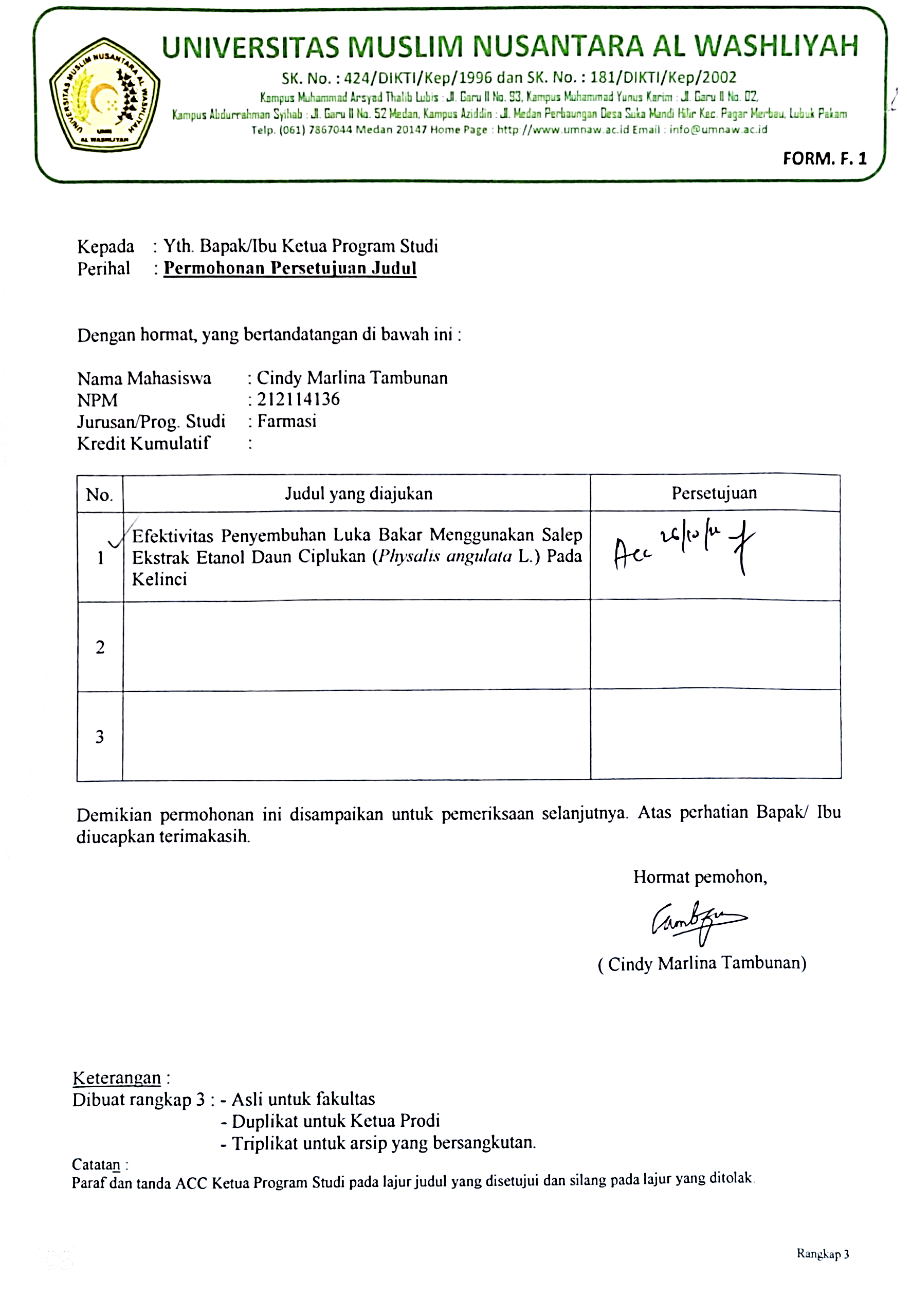 						Penulis